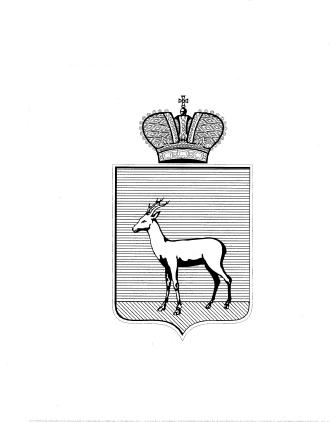             В целях уточнения персонального состава комиссии по демонтажу и утилизации незаконно установленных нестационарных объектов потребительского рынка и услуг в границах Железнодорожного внутригородского района городского округа Самара постановляю:1.	Внести в постановление Администрации Железнодорожного внутригородского района городского округа Самара от 29.08.2017 №106 «О создании комиссии по демонтажу и утилизации незаконно установленных нестационарных объектов потребительского рынка и услуг в границах Железнодорожного внутригородского района городского округа Самара» изменение, изложив приложение №2 к постановлению в редакции прилагаемой к настоящему постановлению.        2.	    Настоящее постановление вступает в силу со дня официального опубликования.         3.       Контроль за выполнением настоящего постановления оставляю за собой.А.В. Пивцов339 01 45Глава Администрации Железнодорожного внутригородского районагородского округа СамараВ.В. Тюнин